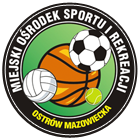 MISTRZOSTWA POWIATU SZKÓŁ PODSTAWOWYCH W SZACHACH  KOMUNIKAT ORGANIZACYJNY01.04.2023 - OSTRÓW MAZOWIECKAOrganizatorzy oraz zarządzanie turniejem:Miejski Ośrodek Sportu i Rekreacji Ostrów Mazowiecka.Dyrektor turnieju – Waldemar Konarzewski, dyrektor MOSiR.Kierownictwo turnieju – Sławomir Sobociński - sędzia PZSzach.2.   Termin i miejsce rozgrywek: 01.04.2023 r. (sobota) godz. 10.00 - Miejski Ośrodek Sportu i Rekreacji, Ostrów Mazowiecka, ul. Trębickiego 10 (przy basenie).3.    Cel:Wyłonienie najlepszych zawodników i zawodniczek  w grupie dziewcząt i chłopców (D15, C15), (D13, C13) i (D11, C11).Popularyzacja sportu szachowego  wśród  uczniów  szkół podstawowych, dziecii przedszkolaków.Podwyższenie umiejętności szachowych.4.    Uczestnictwo:  Wszyscy chętni z placówek oświatowych powiatu Ostrów Mazowiecka. Zgłoszenia do zawodów najpóźniej do 30.03.2023 godz. 15.00 e-mailem: esobocinska@interia.pl  (preferowany) lub mosir.ostrowmaz@gmail.com  do organizatora. Turnieje prowadzone będą na stronie internetowej - www.chessarbiter.com/turnieje/2023/ti_1574/  Niezgłoszony w terminie zawodnik może uczestniczyć w turnieju w miarę wolnych miejsc.5.    System rozgrywek: 			Rozegrany zostanie jeden turniej: w grupach D15, C15 - (dziewczęta i chłopcy rok ur. 2008-2009), D13, C13 - (D/C rok ur. 2010-2011), D11, C11– (D/C rok ur. 2012 i młodsi). Turniej zostanie rozegrany systemem szwajcarskim na dystansie 7 rund, kojarzenie komputerowe, tempo gry - 15 minut dla każdego zawodnika. PLAN TURNIEJU:6.    Punktacja:O kolejności miejsc w końcowej klasyfikacji decyduje suma zdobytych punktów. W przypadku równej ilości punktów decyduje średni Buchholz, pełny Buchholz, progresja, ilość zwycięstw.7.    Nagrody:Najlepsi w każdej kategorii wiekowej uhonorowani zostaną medalami Szkolnych Rozgrywek Sportowych 2022/2023.8.    Uwagi: Opiekunowie lub rodzice są odpowiedzialni za zachowanie zawodników.Zawodnicy ubezpieczają się we własnym zakresie.Ostateczna interpretacja powyższego regulaminu należy do Organizatora.Informacji organizacyjnych udziela: Waldemar Konarzewski  – 29 645 21 90.Informacje sędziowskie: Sławomir Sobociński - tel. 698 179 334, e-mail: esobocinska@interia.pl Potwierdzenie przybyciaSobota 01.04.202309.15 - 09.45Odprawa technicznaSobota 01.04.202309.45 - 10.00 Rundy 1 do 7Sobota 01.04.202310.00 - 14.00